Neues Buch über die Giswiler Fasnacht      Harter Umschlag, kann gut aufgestellt werden		                   Weicher biegsamer Umschlag	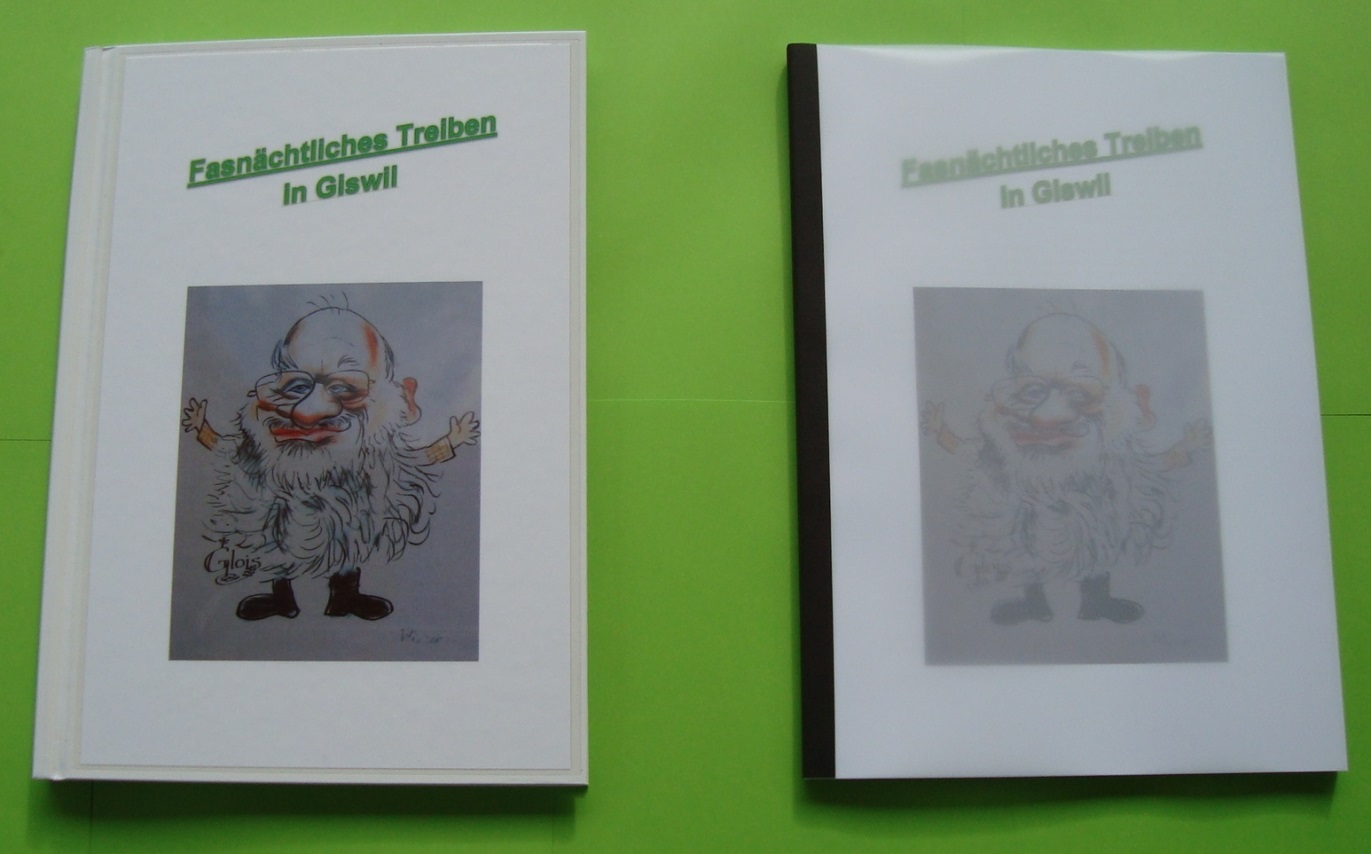 Wie entstand dieses BuchAls Abschlussarbeit für die Schule habe ich mich entschieden ein Buch über die Fasnacht in Giswil zu schreiben. Da mein Vater und meine Mutter beim FaKoGi aktiv tätig sind, hatte ich Verbindungen zu vielen Quellen die mir die Informationen lieferten. Das Buch beschreibt die Entstehung des FaKoGi’s, der Geissälpler, der Loiwifäger, der Melchaa - Tobel Häxä, der Chieferschüttler und der Schnitzelbänkler. Ebenfalls ist erwähnt wie immer wieder neue Wagenbaugruppen entstehen.  Die ganze Fasnachtsplakettensammlung ist ebenfalls abgebildet und beschrieben.Habe ich ihr Interesse geweckt, hier können sie das 114 seitige Exemplar bestellen.(Innenseite beide Bücher identisch.)Bestelladresse:	Martin Sigrist Sunnäplätzli 3, 6074 Giswil       E-Mail: sigrist_martin1998@bluewin.chBuch Hardcover (Abbildung li) Fr. 99.00  	     Buch Softcover (Abbildung re) Fr. 79.00